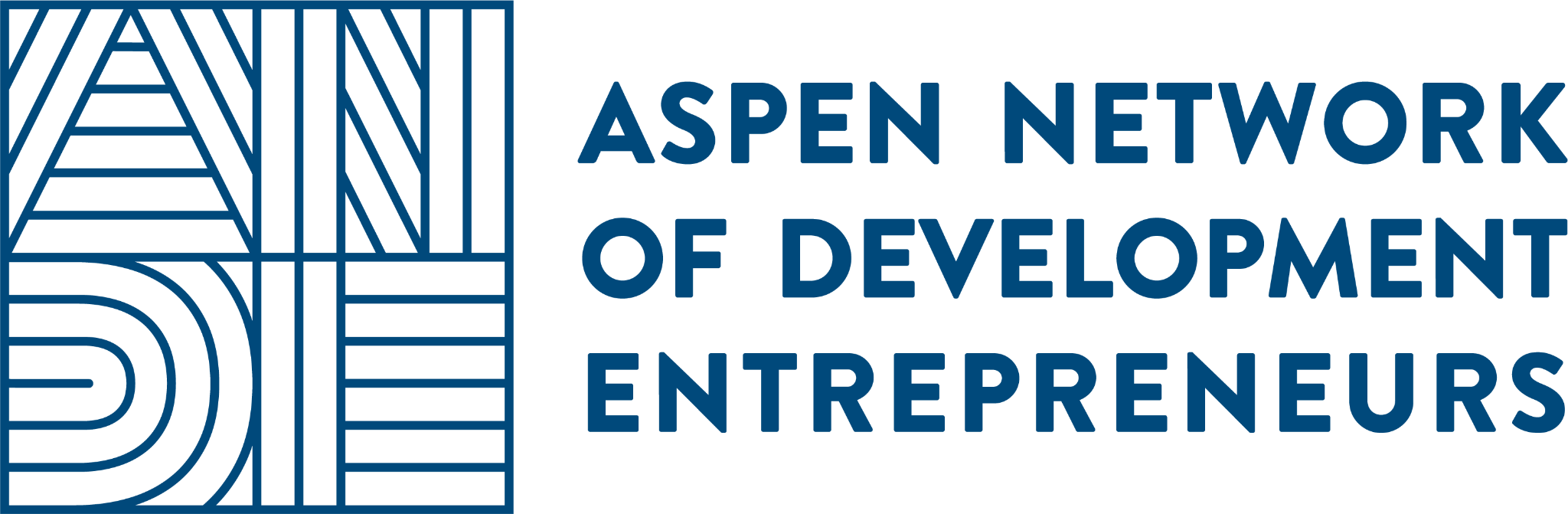 Accelerating Women Climate Entrepreneurs (AWCE) Fund Text Submission Template for Concept NotesText submissions must not surpass 3 pages in length and must be submitted as a PDF file 

Section 1: Cover sheet (½ page):Title of projectIdentify lead organization and list partner organizations applyingIdentify lead contact and list contact name, phone number, and email information Amount of request (US $30,000 – US $ 65,500)Timeframe of proposed project or program (11 months maximum)1-4 sentence brief description of the requestSection 2: Your Organization and Partners – Who, What, Why? (½ page):In this section, please include a description of your organization and why you are well-suited to carry out the proposed project. Successful applications will include the following information:

“We have successfully carried out [X, Y and Z] projects that are relevant to this initiative. The results were: [brief description of main results]”“Our organization has an excellent understanding of the local ecosystem and of the specific challenges that Women Climate Entrepreneurs in SGBs in Sub-Saharan Africa face because…”“The funders who have supported us and the partners who have collaborated with us include…” Section 3: Your Project – What, How, Why? (1-2 pages)In this section, please include an overview of the project and how it aligns with the AWCE Fund’s anticipated categories of intervention. Successful applications will include the following information:“Our concept note is aligned with category [X] of interventions to address the climate financing gap for accelerating women climate entrepreneurs small and growing business (SGB) in Sub-Saharan Africa.”“Specifically, we aim to tackle [X, Y and Z aspects] to support the growth of women climate entrepreneurs (WCE) in the SGB sector in [name of sub-region(s) or country/countries].” “The main objective of this project is…” “The specific activities that we will carry out to achieve our objective(s) include…”“By the end of this project we hope to achieve [X, Y and Z outputs]”Section 4: Total proposed project budget, with a line-item breakoutIf you request funding for the entire budget, please indicate. If not, include total projected cost of project and indicate which portion this grant would support. Note that if your application is selected to prepare a full proposal, you will be asked to submit a budget narrative.Budget Example:ItemAmount (in USD)Staff expenses $ 30,000Events and Communications (e.g. Workshop costs, event promotions, video production, report published, etc.)$ 50,000Total operational costs (includes costs for lead applicant and partner organizations)$ 20,000Total project budget$ 100,000Amount requested from AWCE Fund$ 55,000